ASOCIACIÓN DE MADRES Y PADRES DEL ALUMNADO 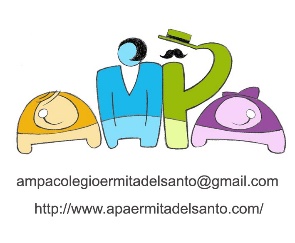 C.E.I.P. ERMITA DEL SANTODelegación de Representación en la Asamblea GeneralD/Dª ………………………………………………………………………………………………………………………………………..…….…., representante de la familia (1) …………………………………….………………………………......................................., con DNI nº ………………………………………., miembro de la AMPA Ermita del Santo, ante la imposibilidad de asistir a la Asamblea General a celebrar el día (2) ……………………………………………, delego mi representación en D/Dª ………………………………………………………..……………………………………………………….., mayor de edad, con DNI nº ………………………………………., y miembro igualmente de la Asociación. Y para que así conste, firmo la presente autorización de delegación:Fdo. D/Dª ………………………………………………………………………………….....................................................……. Esta delegación de representación deberá entregarse a la Presidenta o a la Secretaria de la AMPA con anterioridad al inicio de la Asamblea. Cada asistente miembro de la AMPA sólo podrá ostentar la representación de un voto delegado. (1) Poner los dos apellidos de los hijos/as matriculados en el colegio (2) Poner fecha de la Asamblea 